CALENDARIO LITURGICO SETTIMANALE Dal 26 maggio al 2 Giugno 2019PARROCCHIA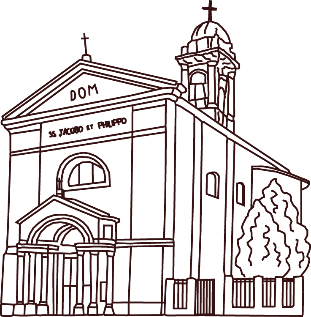 Ss. GIACOMO E FILIPPO MERONECAMMINIAMO INSIEME  26 MAGGIO 2019          Anno VII n° 308La grazia dell’inizio.La nostra comunità è ancora in festa per la prima comunione dei suoi bambini che dopo alcuni anni di preparazione arrivano al traguardo della celebrazione della loro Primo incontro sacramentale con Gesù. Questo momento di gioia e di festa ci permette di mettere nuovamente al centro della nostra riflessione l’eucarestia come cuore generativo della nostra fede e del nostro vivere da cristiani. Questa celebrazione ci invita a chiederci se per noi la “ comunione” è realmente un nutrimento essenziale della vita, se troviamo in essa lo slancio per la nostra vita umana e cristiana. Quando ci accostiamo all’eucarestia, ne sentiamo l’importanza? Ci sentiamo degni? Ci prepariamo con una buona confessione? Spesso credo si confonda il fare la comunione con un gesto come tanti. Potessero i nostri bambini farci capire che non è così. È un momento di trepidazione, di grazia, di preghiera, di interiorità estrema. Non un semplice e banale gesto ripetitivo privo di significato. Come sarebbe bello se ogni volta che facciamo la comunione trovassimo il tempo per ringraziare il Signore, per stare con lui nel silenzio della nostra anima, cercando di intuire il grande dono del Corpo e del Sangue di Gesù per noi. Sia allora questa prima comunione, la prima di una lunga serie pere ritrovare in Essa l’entusiasmo di sentirci uniti a Gesù per sempre.					 Don MarcoVITA  DI  COMUNITÀDomenica 26 ore 20.30 in oratorio secondo incontro per gli animatori dell’oratorio feriale dal tema “ la responsabilità dei gesti e delle azioni che compio” a cura dell’avvocato Alfredo FusiGiovedì 30 ore 20.30 in oratorio terzo incontro per gli animatori dell’oratorio feriale dal tema “ animatore: ci sei o ci fai?”” a cura del dottor Federico Zanardo, educatore laico di oratorio della cooperativa Aquila e PriscillaSabato 1 giugno è il primo sabato del mese. Alle ore 7.00 nella chiesa di Pompei rosario e santa messa. al termine della messa affideremo ancora la nostra comunità alla protezione materna della beata Vergine.Domenica 2 giugno in oratorio quarto incontro per gli animatori dell’oratorio feriale dal tema “Vi sentite pronti per questa bella storia?” dalle 17.00 alle 20.00 in oratorio.Sulla pagina seguente riportiamo un comunicato del vicario Generale Monsignor Franco Agnesi a riguardo del rinnovo dei consigli pastorali ed affari economici delle parrocchie della nostra diocesiSono in distribuzione i moduli per l’iscrizione all’oratorio feriale e alle vacanze estive dell’oratorio.Le iscrizioni per l’oratorio feriale  saranno raccolte:Sabato 1 giugno dalle 14.30 alle 17.30Domenica 2 giugno dalle 11.30 alle 12.30Le iscrizioni per l’oratorio i campeggisaranno raccolte dalle catechiste e dal donfino ad esaurimento posti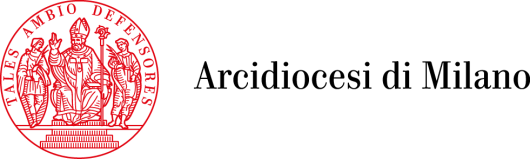 Domenica 20 ottobre 2019 saremo chiamati a rinnovare i membri dei Consigli Pastorali e degli Affari Economici delle nostre Comunità Pastorali e Parrocchiali.Il Consiglio Pastorale «ha un duplice fondamentale significato: da una parte, rappresenta l’immagine della fraternità e della comunione dell’intera comunità di cui è espressione in tutte le sue componenti, dall’altra, costituisce lo strumento della decisione comune pastorale».Il Consiglio per gli Affari economici «è moralmente responsabile con il parroco davanti alla comunità parrocchiale del corretto e puntuale assolvimento di tutti gli adempimenti e delle obbligazioni che, per diritto canonico o norma civile, sono poste a capo della Parrocchia» (Sinodo 47°, cost. 147, § 2; cost. 148, § 3).Rinnoveremo questi Consigli per gli anni 2019-2023 e lo faremo non con la rassegnazione di una Chiesa in decadenza, ma animati dalla gioia di percorrere una nuova tappa evangelizzatrice nella vita della nostra Diocesi. Camminiamo insieme custodendo il dono della comunione e la coscienza della corresponsabilità. La scelta della Comunità Pastorale è promettente: in essa rimangono le Parrocchie come “chiesa tra le case”, ci si scambiano i doni che lo Spirito diffonde e si cercano vie per essere discepoli testimoni.Che cosa è affidato ai Consigli Pastorali?Ai Consigli Pastorali è affidata la cura che la comunità dei discepoli del Signore viva del rapporto con il Signore. Che sia una comunità che nasce dall’Eucaristia, che ascolta la Parola e che vive un clima di preghiera fedele e fiduciosa, nella persuasione che senza il Signore non possiamo fare nulla.Inoltre, è affidata la cura che la comunità dei discepoli del Signore sia il contesto in cui ciascuno riconosce che la sua vita è una grazia, una vocazione, una missione. In particolare che l’Oratorio e la pastorale giovanile siano scuola di preghiera e percorso vocazionale accompagnati con sapienza e autorevolezza da adulti che si pensano come Comunità educante.Infine, è affidata la cura che la comunità dei discepoli del Signore sia presente, nel contesto in cui vive, come il sale della terra, la luce del mondo, il lievito che fa fermentare tutta la pasta.  Con la creatività che la carità, la cultura, le feste e il buon vicinato ne siano segni semplici e luminosi.Sono i passi, oltre quelli decisi da ogni singola Comunità, su cui si sofferma la Visita Pastorale, che il nostro Arcivescovo sta compiendo.Ai Consigli per gli Affari Economici è chiesto sempre più, nella attuale situazione economica delle nostre Comunità, di far prevalere il «bene comune» della Comunità pastorale anche nella gestione dei beni economici. Dovremmo gradualmente superare il tempo, in cui ogni comunità parrocchiale – pur sapendosi inserita in una comunità pastorale – gestisca in modo strettamente privatistico i propri beni economici.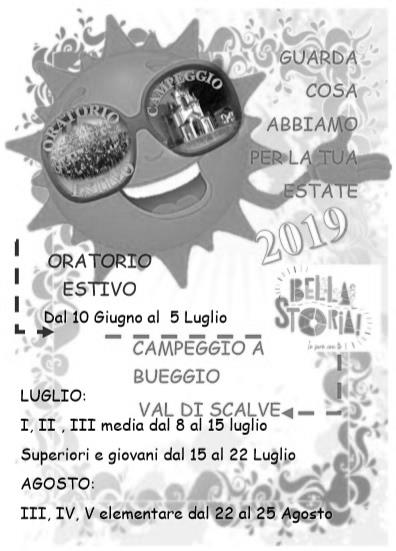 SAB. 25s.Dionigi 17.0018.00A S. Francesco: Venzaghi Ugo e GiannaDOM.26VI Domenica di Pasqua  7.30  8.3010.3018.00Rigamonti Mario, Riva Luigiaa S. Caterina: Villa Adamo, Scanziani GiuseppinaPRO POPULOLUN. 27Feria  8.0020.30a S. CaterinaA Pompei: Vittorio Corti e fam.MAR.28Besto Luigi Biraghi20.30A Pompei;  Rosetta, Giuseppe, Maria, Ester, Mancuso Francesco, Mattioli Giacomo e MariaMER. 29ss. Sisinio, Martirio e Alessandro e Virgilio20.30A Pompei: Delfina, Erminia, Francesco, GiuseppinaGIO. 30ASCENSIONE DEL SIGNORE16.0020.30Alla Residenza Anziani:A Pompei: Pileggi Domenico, Giuseppe, Maria Concetta, Mazzotta Innocenza e Besana Raffaele, Locatelli Guido  VEN.31Visitazione della B:V:M:20.30A Pompei: fam. Gormoldi, Giulio MauriSAB. 1s.Giustino17.0018.00A S. Francesco: Giovanni, Maria, AnnaBina Mauri e Fam., Mauri Giacomo, Rigamonti GiuseppeDOM.2VII Domenica di Pasqua  7.30  8.3010.3018.00Brenna Giordana, fam. Corbella e Mariaa S. Caterina: PRO POPULOInt. Off.